Title:			Emergency First Aid 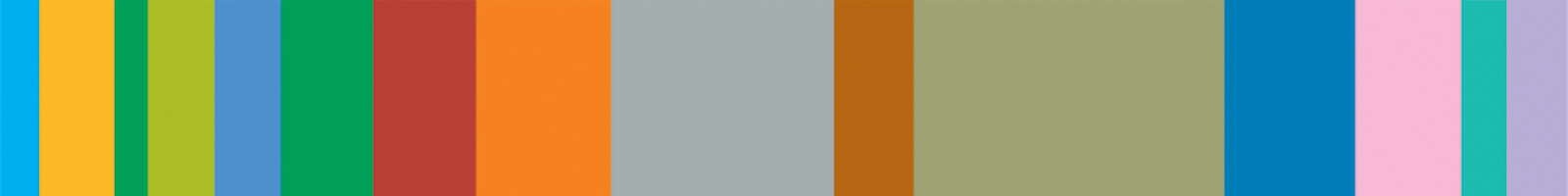 Description:	To provide delegates with an understanding and practical knowledge of the skills in First Aid to enable them to prevent injuries becoming worse, promote recovery and preserve lifeAudience: 		All staff working in adult social careDate: 						Time:Course 1                     24th April 2023                                                9.30 -  4.30 pmCourse 2                     2nd June 2023                                                 9.30 -  4.30 pm     Course 3                     26th June 2023                                                9.30 -  4.30 pm   Course 4                     24th July 2023                                                 9.30 -  4.30 pm                Course 5                     21st August  2023                                            9.30 -  4.30 pmCourse 6                     25th September 2023                                      9.30 -  4.30 pmCourse 7                     23rd October 2023                                           9.30 -  4.30 pm Course 8                     20th November 2023                                       9.30 -  4.30 pm    Course 9                     11th December 2023                                       9.30 -  4.30 pmCourse 10                    22nd January 2024                                         9.30 -  4.30 pmCourse 11                    19th February 2024                                        9.30 -  4.30 pmCourse 12                    11th March 2024                                            9.30 -  4.30 pm                                        You only need to attend one date	Venue 		Castle Hill Centre, Castleton St, Bolton BL2 2JWPresenter:		 The Training CompanyObjectives:		By the end of this course you should have a good understanding of:The law relating to EFA            Recovery positionDealing with the incident ,            Dealing with the casualtyArtificial ventilations and CPR      ChokingRecovery position                         EpilepsyShock                                            Burns and bleedingIMPORTANT! 	Participants MUST be physically able to carry out the practical requirements of the course e.g. administering resuscitation and recovery position at floor level without assistance.          Please note – individual manikins will be suppliedPrice Internal Staff:  No Charge    Price External Staff:	£66.00 inc. VATBooking Info:	For the Bolton Council staff, please book your place via Oracle self-service. All other delegates, please use this link to complete a nomination form. Alternatively scan the QR code below . If you have mobility issues, please inform us via Learninganddevelopment@bolton.gov.uk Cancellation:	To cancel your place, please notify the team by email Learninganddevelopment@bolton.gov.uk External Staff You must cancel your place at least 2 weeks prior to the course date, otherwise the following charges will apply  2 weeks or more – No Charge. 	1-2 weeks prior -   £25.00 The week of the training course Full Cost.Non-attendance  Full cost   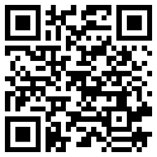   IMPORTANT -If your course is free of charge and you cancel within 2 weeks or do not attend, you will be charged £25.00